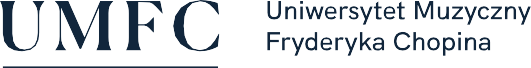 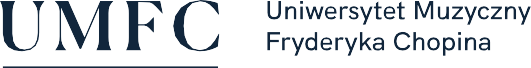 SPOSOBY REALIZACJI I WERYFIKACJI EFEKTÓW UCZENIA SIĘ ZOSTAŁY DOSTOSOWANE DO SYTACJI EPIDEMIOLOGICZNEJ WEWNĘTRZNYMI AKTAMI PRAWNYMI UCZELNINazwa przedmiotu:Drugi instrument – organyNazwa przedmiotu:Drugi instrument – organyNazwa przedmiotu:Drugi instrument – organyNazwa przedmiotu:Drugi instrument – organyNazwa przedmiotu:Drugi instrument – organyNazwa przedmiotu:Drugi instrument – organyNazwa przedmiotu:Drugi instrument – organyNazwa przedmiotu:Drugi instrument – organyNazwa przedmiotu:Drugi instrument – organyNazwa przedmiotu:Drugi instrument – organyNazwa przedmiotu:Drugi instrument – organyNazwa przedmiotu:Drugi instrument – organyNazwa przedmiotu:Drugi instrument – organyNazwa przedmiotu:Drugi instrument – organyNazwa przedmiotu:Drugi instrument – organyNazwa przedmiotu:Drugi instrument – organyNazwa przedmiotu:Drugi instrument – organyNazwa przedmiotu:Drugi instrument – organyNazwa przedmiotu:Drugi instrument – organyJednostka prowadząca przedmiot:UMFC Filia w Białymstoku Wydział Instrumentalno-Pedagogiczny, Edukacji Muzycznej i WokalistykiJednostka prowadząca przedmiot:UMFC Filia w Białymstoku Wydział Instrumentalno-Pedagogiczny, Edukacji Muzycznej i WokalistykiJednostka prowadząca przedmiot:UMFC Filia w Białymstoku Wydział Instrumentalno-Pedagogiczny, Edukacji Muzycznej i WokalistykiJednostka prowadząca przedmiot:UMFC Filia w Białymstoku Wydział Instrumentalno-Pedagogiczny, Edukacji Muzycznej i WokalistykiJednostka prowadząca przedmiot:UMFC Filia w Białymstoku Wydział Instrumentalno-Pedagogiczny, Edukacji Muzycznej i WokalistykiJednostka prowadząca przedmiot:UMFC Filia w Białymstoku Wydział Instrumentalno-Pedagogiczny, Edukacji Muzycznej i WokalistykiJednostka prowadząca przedmiot:UMFC Filia w Białymstoku Wydział Instrumentalno-Pedagogiczny, Edukacji Muzycznej i WokalistykiJednostka prowadząca przedmiot:UMFC Filia w Białymstoku Wydział Instrumentalno-Pedagogiczny, Edukacji Muzycznej i WokalistykiJednostka prowadząca przedmiot:UMFC Filia w Białymstoku Wydział Instrumentalno-Pedagogiczny, Edukacji Muzycznej i WokalistykiJednostka prowadząca przedmiot:UMFC Filia w Białymstoku Wydział Instrumentalno-Pedagogiczny, Edukacji Muzycznej i WokalistykiJednostka prowadząca przedmiot:UMFC Filia w Białymstoku Wydział Instrumentalno-Pedagogiczny, Edukacji Muzycznej i WokalistykiJednostka prowadząca przedmiot:UMFC Filia w Białymstoku Wydział Instrumentalno-Pedagogiczny, Edukacji Muzycznej i WokalistykiJednostka prowadząca przedmiot:UMFC Filia w Białymstoku Wydział Instrumentalno-Pedagogiczny, Edukacji Muzycznej i WokalistykiJednostka prowadząca przedmiot:UMFC Filia w Białymstoku Wydział Instrumentalno-Pedagogiczny, Edukacji Muzycznej i WokalistykiJednostka prowadząca przedmiot:UMFC Filia w Białymstoku Wydział Instrumentalno-Pedagogiczny, Edukacji Muzycznej i WokalistykiRok akademicki:2020/2021Rok akademicki:2020/2021Rok akademicki:2020/2021Rok akademicki:2020/2021Kierunek:edukacja artystyczna w zakresie sztuki muzycznejKierunek:edukacja artystyczna w zakresie sztuki muzycznejKierunek:edukacja artystyczna w zakresie sztuki muzycznejKierunek:edukacja artystyczna w zakresie sztuki muzycznejKierunek:edukacja artystyczna w zakresie sztuki muzycznejKierunek:edukacja artystyczna w zakresie sztuki muzycznejKierunek:edukacja artystyczna w zakresie sztuki muzycznejKierunek:edukacja artystyczna w zakresie sztuki muzycznejKierunek:edukacja artystyczna w zakresie sztuki muzycznejKierunek:edukacja artystyczna w zakresie sztuki muzycznejKierunek:edukacja artystyczna w zakresie sztuki muzycznejSpecjalność:muzyka szkolna, 
prowadzenie zespołów muzycznych Specjalność:muzyka szkolna, 
prowadzenie zespołów muzycznych Specjalność:muzyka szkolna, 
prowadzenie zespołów muzycznych Specjalność:muzyka szkolna, 
prowadzenie zespołów muzycznych Specjalność:muzyka szkolna, 
prowadzenie zespołów muzycznych Specjalność:muzyka szkolna, 
prowadzenie zespołów muzycznych Specjalność:muzyka szkolna, 
prowadzenie zespołów muzycznych Specjalność:muzyka szkolna, 
prowadzenie zespołów muzycznych Forma studiów:stacjonarne pierwszego stopniaForma studiów:stacjonarne pierwszego stopniaForma studiów:stacjonarne pierwszego stopniaForma studiów:stacjonarne pierwszego stopniaForma studiów:stacjonarne pierwszego stopniaForma studiów:stacjonarne pierwszego stopniaForma studiów:stacjonarne pierwszego stopniaForma studiów:stacjonarne pierwszego stopniaProfil kształcenia:ogólnoakademicki (A)Profil kształcenia:ogólnoakademicki (A)Profil kształcenia:ogólnoakademicki (A)Profil kształcenia:ogólnoakademicki (A)Status przedmiotu:obowiązkowyStatus przedmiotu:obowiązkowyStatus przedmiotu:obowiązkowyStatus przedmiotu:obowiązkowyStatus przedmiotu:obowiązkowyStatus przedmiotu:obowiązkowyStatus przedmiotu:obowiązkowyForma zajęć:ćwiczeniaForma zajęć:ćwiczeniaForma zajęć:ćwiczeniaForma zajęć:ćwiczeniaJęzyk przedmiotu:polskiJęzyk przedmiotu:polskiJęzyk przedmiotu:polskiJęzyk przedmiotu:polskiJęzyk przedmiotu:polskiJęzyk przedmiotu:polskiRok/semestr:R I-II, sem. I-IVRok/semestr:R I-II, sem. I-IVRok/semestr:R I-II, sem. I-IVRok/semestr:R I-II, sem. I-IVWymiar godzin:60Wymiar godzin:60Wymiar godzin:60Wymiar godzin:60Wymiar godzin:60Koordynator przedmiotuKoordynator przedmiotuKoordynator przedmiotuKoordynator przedmiotuKierownik Pracowni Fortepianu, Klawesynu i Organów w ramach Katedry Pedagogiki InstrumentalnejKierownik Pracowni Fortepianu, Klawesynu i Organów w ramach Katedry Pedagogiki InstrumentalnejKierownik Pracowni Fortepianu, Klawesynu i Organów w ramach Katedry Pedagogiki InstrumentalnejKierownik Pracowni Fortepianu, Klawesynu i Organów w ramach Katedry Pedagogiki InstrumentalnejKierownik Pracowni Fortepianu, Klawesynu i Organów w ramach Katedry Pedagogiki InstrumentalnejKierownik Pracowni Fortepianu, Klawesynu i Organów w ramach Katedry Pedagogiki InstrumentalnejKierownik Pracowni Fortepianu, Klawesynu i Organów w ramach Katedry Pedagogiki InstrumentalnejKierownik Pracowni Fortepianu, Klawesynu i Organów w ramach Katedry Pedagogiki InstrumentalnejKierownik Pracowni Fortepianu, Klawesynu i Organów w ramach Katedry Pedagogiki InstrumentalnejKierownik Pracowni Fortepianu, Klawesynu i Organów w ramach Katedry Pedagogiki InstrumentalnejKierownik Pracowni Fortepianu, Klawesynu i Organów w ramach Katedry Pedagogiki InstrumentalnejKierownik Pracowni Fortepianu, Klawesynu i Organów w ramach Katedry Pedagogiki InstrumentalnejKierownik Pracowni Fortepianu, Klawesynu i Organów w ramach Katedry Pedagogiki InstrumentalnejKierownik Pracowni Fortepianu, Klawesynu i Organów w ramach Katedry Pedagogiki InstrumentalnejKierownik Pracowni Fortepianu, Klawesynu i Organów w ramach Katedry Pedagogiki InstrumentalnejProwadzący zajęciaProwadzący zajęciaProwadzący zajęciaProwadzący zajęcia dr hab. Józef Kotowicz, dr Rafał Sulima dr hab. Józef Kotowicz, dr Rafał Sulima dr hab. Józef Kotowicz, dr Rafał Sulima dr hab. Józef Kotowicz, dr Rafał Sulima dr hab. Józef Kotowicz, dr Rafał Sulima dr hab. Józef Kotowicz, dr Rafał Sulima dr hab. Józef Kotowicz, dr Rafał Sulima dr hab. Józef Kotowicz, dr Rafał Sulima dr hab. Józef Kotowicz, dr Rafał Sulima dr hab. Józef Kotowicz, dr Rafał Sulima dr hab. Józef Kotowicz, dr Rafał Sulima dr hab. Józef Kotowicz, dr Rafał Sulima dr hab. Józef Kotowicz, dr Rafał Sulima dr hab. Józef Kotowicz, dr Rafał Sulima dr hab. Józef Kotowicz, dr Rafał SulimaCele przedmiotuCele przedmiotuCele przedmiotuCele przedmiotuzapoznanie studenta z instrumentami o różnej trakturze,  zapoznanie z literaturą muzyki organowej różnych epok, doskonalenie umiejętności opracowania utworu oraz stylowej rejestracji, stylowa i świadoma artykulacja utworów z różnych epok.zapoznanie studenta z instrumentami o różnej trakturze,  zapoznanie z literaturą muzyki organowej różnych epok, doskonalenie umiejętności opracowania utworu oraz stylowej rejestracji, stylowa i świadoma artykulacja utworów z różnych epok.zapoznanie studenta z instrumentami o różnej trakturze,  zapoznanie z literaturą muzyki organowej różnych epok, doskonalenie umiejętności opracowania utworu oraz stylowej rejestracji, stylowa i świadoma artykulacja utworów z różnych epok.zapoznanie studenta z instrumentami o różnej trakturze,  zapoznanie z literaturą muzyki organowej różnych epok, doskonalenie umiejętności opracowania utworu oraz stylowej rejestracji, stylowa i świadoma artykulacja utworów z różnych epok.zapoznanie studenta z instrumentami o różnej trakturze,  zapoznanie z literaturą muzyki organowej różnych epok, doskonalenie umiejętności opracowania utworu oraz stylowej rejestracji, stylowa i świadoma artykulacja utworów z różnych epok.zapoznanie studenta z instrumentami o różnej trakturze,  zapoznanie z literaturą muzyki organowej różnych epok, doskonalenie umiejętności opracowania utworu oraz stylowej rejestracji, stylowa i świadoma artykulacja utworów z różnych epok.zapoznanie studenta z instrumentami o różnej trakturze,  zapoznanie z literaturą muzyki organowej różnych epok, doskonalenie umiejętności opracowania utworu oraz stylowej rejestracji, stylowa i świadoma artykulacja utworów z różnych epok.zapoznanie studenta z instrumentami o różnej trakturze,  zapoznanie z literaturą muzyki organowej różnych epok, doskonalenie umiejętności opracowania utworu oraz stylowej rejestracji, stylowa i świadoma artykulacja utworów z różnych epok.zapoznanie studenta z instrumentami o różnej trakturze,  zapoznanie z literaturą muzyki organowej różnych epok, doskonalenie umiejętności opracowania utworu oraz stylowej rejestracji, stylowa i świadoma artykulacja utworów z różnych epok.zapoznanie studenta z instrumentami o różnej trakturze,  zapoznanie z literaturą muzyki organowej różnych epok, doskonalenie umiejętności opracowania utworu oraz stylowej rejestracji, stylowa i świadoma artykulacja utworów z różnych epok.zapoznanie studenta z instrumentami o różnej trakturze,  zapoznanie z literaturą muzyki organowej różnych epok, doskonalenie umiejętności opracowania utworu oraz stylowej rejestracji, stylowa i świadoma artykulacja utworów z różnych epok.zapoznanie studenta z instrumentami o różnej trakturze,  zapoznanie z literaturą muzyki organowej różnych epok, doskonalenie umiejętności opracowania utworu oraz stylowej rejestracji, stylowa i świadoma artykulacja utworów z różnych epok.zapoznanie studenta z instrumentami o różnej trakturze,  zapoznanie z literaturą muzyki organowej różnych epok, doskonalenie umiejętności opracowania utworu oraz stylowej rejestracji, stylowa i świadoma artykulacja utworów z różnych epok.zapoznanie studenta z instrumentami o różnej trakturze,  zapoznanie z literaturą muzyki organowej różnych epok, doskonalenie umiejętności opracowania utworu oraz stylowej rejestracji, stylowa i świadoma artykulacja utworów z różnych epok.zapoznanie studenta z instrumentami o różnej trakturze,  zapoznanie z literaturą muzyki organowej różnych epok, doskonalenie umiejętności opracowania utworu oraz stylowej rejestracji, stylowa i świadoma artykulacja utworów z różnych epok.Wymagania wstępneWymagania wstępneWymagania wstępneWymagania wstępneZdany wstępny egzamin konkursowy przed komisją egzaminacyjną wg wyznaczonego programuZdany wstępny egzamin konkursowy przed komisją egzaminacyjną wg wyznaczonego programuZdany wstępny egzamin konkursowy przed komisją egzaminacyjną wg wyznaczonego programuZdany wstępny egzamin konkursowy przed komisją egzaminacyjną wg wyznaczonego programuZdany wstępny egzamin konkursowy przed komisją egzaminacyjną wg wyznaczonego programuZdany wstępny egzamin konkursowy przed komisją egzaminacyjną wg wyznaczonego programuZdany wstępny egzamin konkursowy przed komisją egzaminacyjną wg wyznaczonego programuZdany wstępny egzamin konkursowy przed komisją egzaminacyjną wg wyznaczonego programuZdany wstępny egzamin konkursowy przed komisją egzaminacyjną wg wyznaczonego programuZdany wstępny egzamin konkursowy przed komisją egzaminacyjną wg wyznaczonego programuZdany wstępny egzamin konkursowy przed komisją egzaminacyjną wg wyznaczonego programuZdany wstępny egzamin konkursowy przed komisją egzaminacyjną wg wyznaczonego programuZdany wstępny egzamin konkursowy przed komisją egzaminacyjną wg wyznaczonego programuZdany wstępny egzamin konkursowy przed komisją egzaminacyjną wg wyznaczonego programuZdany wstępny egzamin konkursowy przed komisją egzaminacyjną wg wyznaczonego programuKategorie efektówKategorie efektówNr efektu Nr efektu EFEKTY UCZENIA SIĘ DLA PRZEDMIOTUEFEKTY UCZENIA SIĘ DLA PRZEDMIOTUEFEKTY UCZENIA SIĘ DLA PRZEDMIOTUEFEKTY UCZENIA SIĘ DLA PRZEDMIOTUEFEKTY UCZENIA SIĘ DLA PRZEDMIOTUEFEKTY UCZENIA SIĘ DLA PRZEDMIOTUEFEKTY UCZENIA SIĘ DLA PRZEDMIOTUEFEKTY UCZENIA SIĘ DLA PRZEDMIOTUEFEKTY UCZENIA SIĘ DLA PRZEDMIOTUEFEKTY UCZENIA SIĘ DLA PRZEDMIOTUEFEKTY UCZENIA SIĘ DLA PRZEDMIOTUEFEKTY UCZENIA SIĘ DLA PRZEDMIOTUEFEKTY UCZENIA SIĘ DLA PRZEDMIOTUNumer efektu kier./spec.Numer efektu kier./spec.WiedzaWiedza11posiada znajomość repertuaru organowego z różnych okresówposiada znajomość repertuaru organowego z różnych okresówposiada znajomość repertuaru organowego z różnych okresówposiada znajomość repertuaru organowego z różnych okresówposiada znajomość repertuaru organowego z różnych okresówposiada znajomość repertuaru organowego z różnych okresówposiada znajomość repertuaru organowego z różnych okresówposiada znajomość repertuaru organowego z różnych okresówposiada znajomość repertuaru organowego z różnych okresówposiada znajomość repertuaru organowego z różnych okresówposiada znajomość repertuaru organowego z różnych okresówposiada znajomość repertuaru organowego z różnych okresówposiada znajomość repertuaru organowego z różnych okresówS1_W1S1_W1UmiejętnościUmiejętności22zna zasady poprawnego, stylowego doboru registrów, kanonów realizowania elementów dzieła muzycznego, zróżnicowania poszczególnych ogniw budowy formalnej utworów, która pozwala w sposób artystyczny i zgodny z wizją kompozytora wykonać utwór muzycznyzna zasady poprawnego, stylowego doboru registrów, kanonów realizowania elementów dzieła muzycznego, zróżnicowania poszczególnych ogniw budowy formalnej utworów, która pozwala w sposób artystyczny i zgodny z wizją kompozytora wykonać utwór muzycznyzna zasady poprawnego, stylowego doboru registrów, kanonów realizowania elementów dzieła muzycznego, zróżnicowania poszczególnych ogniw budowy formalnej utworów, która pozwala w sposób artystyczny i zgodny z wizją kompozytora wykonać utwór muzycznyzna zasady poprawnego, stylowego doboru registrów, kanonów realizowania elementów dzieła muzycznego, zróżnicowania poszczególnych ogniw budowy formalnej utworów, która pozwala w sposób artystyczny i zgodny z wizją kompozytora wykonać utwór muzycznyzna zasady poprawnego, stylowego doboru registrów, kanonów realizowania elementów dzieła muzycznego, zróżnicowania poszczególnych ogniw budowy formalnej utworów, która pozwala w sposób artystyczny i zgodny z wizją kompozytora wykonać utwór muzycznyzna zasady poprawnego, stylowego doboru registrów, kanonów realizowania elementów dzieła muzycznego, zróżnicowania poszczególnych ogniw budowy formalnej utworów, która pozwala w sposób artystyczny i zgodny z wizją kompozytora wykonać utwór muzycznyzna zasady poprawnego, stylowego doboru registrów, kanonów realizowania elementów dzieła muzycznego, zróżnicowania poszczególnych ogniw budowy formalnej utworów, która pozwala w sposób artystyczny i zgodny z wizją kompozytora wykonać utwór muzycznyzna zasady poprawnego, stylowego doboru registrów, kanonów realizowania elementów dzieła muzycznego, zróżnicowania poszczególnych ogniw budowy formalnej utworów, która pozwala w sposób artystyczny i zgodny z wizją kompozytora wykonać utwór muzycznyzna zasady poprawnego, stylowego doboru registrów, kanonów realizowania elementów dzieła muzycznego, zróżnicowania poszczególnych ogniw budowy formalnej utworów, która pozwala w sposób artystyczny i zgodny z wizją kompozytora wykonać utwór muzycznyzna zasady poprawnego, stylowego doboru registrów, kanonów realizowania elementów dzieła muzycznego, zróżnicowania poszczególnych ogniw budowy formalnej utworów, która pozwala w sposób artystyczny i zgodny z wizją kompozytora wykonać utwór muzycznyzna zasady poprawnego, stylowego doboru registrów, kanonów realizowania elementów dzieła muzycznego, zróżnicowania poszczególnych ogniw budowy formalnej utworów, która pozwala w sposób artystyczny i zgodny z wizją kompozytora wykonać utwór muzycznyzna zasady poprawnego, stylowego doboru registrów, kanonów realizowania elementów dzieła muzycznego, zróżnicowania poszczególnych ogniw budowy formalnej utworów, która pozwala w sposób artystyczny i zgodny z wizją kompozytora wykonać utwór muzycznyzna zasady poprawnego, stylowego doboru registrów, kanonów realizowania elementów dzieła muzycznego, zróżnicowania poszczególnych ogniw budowy formalnej utworów, która pozwala w sposób artystyczny i zgodny z wizją kompozytora wykonać utwór muzycznyS1_W1S1_W1Kompetencje społeczneKompetencje społeczne33dysponuje podstawową techniką gry na manuałach i pedale, niezbędną do tworzenia, realizowania i wyrażania interpretacji artystycznych, zgodnych z wymogami epokidysponuje podstawową techniką gry na manuałach i pedale, niezbędną do tworzenia, realizowania i wyrażania interpretacji artystycznych, zgodnych z wymogami epokidysponuje podstawową techniką gry na manuałach i pedale, niezbędną do tworzenia, realizowania i wyrażania interpretacji artystycznych, zgodnych z wymogami epokidysponuje podstawową techniką gry na manuałach i pedale, niezbędną do tworzenia, realizowania i wyrażania interpretacji artystycznych, zgodnych z wymogami epokidysponuje podstawową techniką gry na manuałach i pedale, niezbędną do tworzenia, realizowania i wyrażania interpretacji artystycznych, zgodnych z wymogami epokidysponuje podstawową techniką gry na manuałach i pedale, niezbędną do tworzenia, realizowania i wyrażania interpretacji artystycznych, zgodnych z wymogami epokidysponuje podstawową techniką gry na manuałach i pedale, niezbędną do tworzenia, realizowania i wyrażania interpretacji artystycznych, zgodnych z wymogami epokidysponuje podstawową techniką gry na manuałach i pedale, niezbędną do tworzenia, realizowania i wyrażania interpretacji artystycznych, zgodnych z wymogami epokidysponuje podstawową techniką gry na manuałach i pedale, niezbędną do tworzenia, realizowania i wyrażania interpretacji artystycznych, zgodnych z wymogami epokidysponuje podstawową techniką gry na manuałach i pedale, niezbędną do tworzenia, realizowania i wyrażania interpretacji artystycznych, zgodnych z wymogami epokidysponuje podstawową techniką gry na manuałach i pedale, niezbędną do tworzenia, realizowania i wyrażania interpretacji artystycznych, zgodnych z wymogami epokidysponuje podstawową techniką gry na manuałach i pedale, niezbędną do tworzenia, realizowania i wyrażania interpretacji artystycznych, zgodnych z wymogami epokidysponuje podstawową techniką gry na manuałach i pedale, niezbędną do tworzenia, realizowania i wyrażania interpretacji artystycznych, zgodnych z wymogami epokiS1_U2S1_U2Kompetencje społeczneKompetencje społeczne44posiada podstawowe umiejętności w zakresie interpretacji utworów reprezentujących różne style muzyczneposiada podstawowe umiejętności w zakresie interpretacji utworów reprezentujących różne style muzyczneposiada podstawowe umiejętności w zakresie interpretacji utworów reprezentujących różne style muzyczneposiada podstawowe umiejętności w zakresie interpretacji utworów reprezentujących różne style muzyczneposiada podstawowe umiejętności w zakresie interpretacji utworów reprezentujących różne style muzyczneposiada podstawowe umiejętności w zakresie interpretacji utworów reprezentujących różne style muzyczneposiada podstawowe umiejętności w zakresie interpretacji utworów reprezentujących różne style muzyczneposiada podstawowe umiejętności w zakresie interpretacji utworów reprezentujących różne style muzyczneposiada podstawowe umiejętności w zakresie interpretacji utworów reprezentujących różne style muzyczneposiada podstawowe umiejętności w zakresie interpretacji utworów reprezentujących różne style muzyczneposiada podstawowe umiejętności w zakresie interpretacji utworów reprezentujących różne style muzyczneposiada podstawowe umiejętności w zakresie interpretacji utworów reprezentujących różne style muzyczneposiada podstawowe umiejętności w zakresie interpretacji utworów reprezentujących różne style muzyczneS1_U7S1_U7TREŚCI PROGRAMOWE PRZEDMIOTUTREŚCI PROGRAMOWE PRZEDMIOTUTREŚCI PROGRAMOWE PRZEDMIOTUTREŚCI PROGRAMOWE PRZEDMIOTUTREŚCI PROGRAMOWE PRZEDMIOTUTREŚCI PROGRAMOWE PRZEDMIOTUTREŚCI PROGRAMOWE PRZEDMIOTUTREŚCI PROGRAMOWE PRZEDMIOTUTREŚCI PROGRAMOWE PRZEDMIOTUTREŚCI PROGRAMOWE PRZEDMIOTUTREŚCI PROGRAMOWE PRZEDMIOTUTREŚCI PROGRAMOWE PRZEDMIOTUTREŚCI PROGRAMOWE PRZEDMIOTUTREŚCI PROGRAMOWE PRZEDMIOTUTREŚCI PROGRAMOWE PRZEDMIOTUTREŚCI PROGRAMOWE PRZEDMIOTUTREŚCI PROGRAMOWE PRZEDMIOTULiczba godzinLiczba godzinSemestr I-IIOmówienie zasad działania organów piszczałkowych o różnej trakturze zapoznanie z repertuarem z podstawowego kanonu wykonawczego muzyki organowej reprezentującym różne style i wzorce wykonawcze wybranych epok praca nad repertuarem do publicznej prezentacji, koncertu i przesłuchaniaSemestr I-IIOmówienie zasad działania organów piszczałkowych o różnej trakturze zapoznanie z repertuarem z podstawowego kanonu wykonawczego muzyki organowej reprezentującym różne style i wzorce wykonawcze wybranych epok praca nad repertuarem do publicznej prezentacji, koncertu i przesłuchaniaSemestr I-IIOmówienie zasad działania organów piszczałkowych o różnej trakturze zapoznanie z repertuarem z podstawowego kanonu wykonawczego muzyki organowej reprezentującym różne style i wzorce wykonawcze wybranych epok praca nad repertuarem do publicznej prezentacji, koncertu i przesłuchaniaSemestr I-IIOmówienie zasad działania organów piszczałkowych o różnej trakturze zapoznanie z repertuarem z podstawowego kanonu wykonawczego muzyki organowej reprezentującym różne style i wzorce wykonawcze wybranych epok praca nad repertuarem do publicznej prezentacji, koncertu i przesłuchaniaSemestr I-IIOmówienie zasad działania organów piszczałkowych o różnej trakturze zapoznanie z repertuarem z podstawowego kanonu wykonawczego muzyki organowej reprezentującym różne style i wzorce wykonawcze wybranych epok praca nad repertuarem do publicznej prezentacji, koncertu i przesłuchaniaSemestr I-IIOmówienie zasad działania organów piszczałkowych o różnej trakturze zapoznanie z repertuarem z podstawowego kanonu wykonawczego muzyki organowej reprezentującym różne style i wzorce wykonawcze wybranych epok praca nad repertuarem do publicznej prezentacji, koncertu i przesłuchaniaSemestr I-IIOmówienie zasad działania organów piszczałkowych o różnej trakturze zapoznanie z repertuarem z podstawowego kanonu wykonawczego muzyki organowej reprezentującym różne style i wzorce wykonawcze wybranych epok praca nad repertuarem do publicznej prezentacji, koncertu i przesłuchaniaSemestr I-IIOmówienie zasad działania organów piszczałkowych o różnej trakturze zapoznanie z repertuarem z podstawowego kanonu wykonawczego muzyki organowej reprezentującym różne style i wzorce wykonawcze wybranych epok praca nad repertuarem do publicznej prezentacji, koncertu i przesłuchaniaSemestr I-IIOmówienie zasad działania organów piszczałkowych o różnej trakturze zapoznanie z repertuarem z podstawowego kanonu wykonawczego muzyki organowej reprezentującym różne style i wzorce wykonawcze wybranych epok praca nad repertuarem do publicznej prezentacji, koncertu i przesłuchaniaSemestr I-IIOmówienie zasad działania organów piszczałkowych o różnej trakturze zapoznanie z repertuarem z podstawowego kanonu wykonawczego muzyki organowej reprezentującym różne style i wzorce wykonawcze wybranych epok praca nad repertuarem do publicznej prezentacji, koncertu i przesłuchaniaSemestr I-IIOmówienie zasad działania organów piszczałkowych o różnej trakturze zapoznanie z repertuarem z podstawowego kanonu wykonawczego muzyki organowej reprezentującym różne style i wzorce wykonawcze wybranych epok praca nad repertuarem do publicznej prezentacji, koncertu i przesłuchaniaSemestr I-IIOmówienie zasad działania organów piszczałkowych o różnej trakturze zapoznanie z repertuarem z podstawowego kanonu wykonawczego muzyki organowej reprezentującym różne style i wzorce wykonawcze wybranych epok praca nad repertuarem do publicznej prezentacji, koncertu i przesłuchaniaSemestr I-IIOmówienie zasad działania organów piszczałkowych o różnej trakturze zapoznanie z repertuarem z podstawowego kanonu wykonawczego muzyki organowej reprezentującym różne style i wzorce wykonawcze wybranych epok praca nad repertuarem do publicznej prezentacji, koncertu i przesłuchaniaSemestr I-IIOmówienie zasad działania organów piszczałkowych o różnej trakturze zapoznanie z repertuarem z podstawowego kanonu wykonawczego muzyki organowej reprezentującym różne style i wzorce wykonawcze wybranych epok praca nad repertuarem do publicznej prezentacji, koncertu i przesłuchaniaSemestr I-IIOmówienie zasad działania organów piszczałkowych o różnej trakturze zapoznanie z repertuarem z podstawowego kanonu wykonawczego muzyki organowej reprezentującym różne style i wzorce wykonawcze wybranych epok praca nad repertuarem do publicznej prezentacji, koncertu i przesłuchaniaSemestr I-IIOmówienie zasad działania organów piszczałkowych o różnej trakturze zapoznanie z repertuarem z podstawowego kanonu wykonawczego muzyki organowej reprezentującym różne style i wzorce wykonawcze wybranych epok praca nad repertuarem do publicznej prezentacji, koncertu i przesłuchaniaSemestr I-IIOmówienie zasad działania organów piszczałkowych o różnej trakturze zapoznanie z repertuarem z podstawowego kanonu wykonawczego muzyki organowej reprezentującym różne style i wzorce wykonawcze wybranych epok praca nad repertuarem do publicznej prezentacji, koncertu i przesłuchania55205520Semestr III-IVpraca nad stylową rejestracją i artykulacją zgodną z kanonem wykonawczym danej epokisamodzielne przygotowanie utworuprzygotowanie do publicznej prezentacji przygotowanego repertuaruPrzedstawione treści tematyczne są stałe w ramach każdego semestru (utrwalenie podstawowych elementów techniki organowej, prezentacje artystyczne, interpretacje utworów bogatej literatury organowej) – semestry II, III, IV. Zróżnicowany jest stopień trudności utworów w kolejnych semestrach.Semestr III-IVpraca nad stylową rejestracją i artykulacją zgodną z kanonem wykonawczym danej epokisamodzielne przygotowanie utworuprzygotowanie do publicznej prezentacji przygotowanego repertuaruPrzedstawione treści tematyczne są stałe w ramach każdego semestru (utrwalenie podstawowych elementów techniki organowej, prezentacje artystyczne, interpretacje utworów bogatej literatury organowej) – semestry II, III, IV. Zróżnicowany jest stopień trudności utworów w kolejnych semestrach.Semestr III-IVpraca nad stylową rejestracją i artykulacją zgodną z kanonem wykonawczym danej epokisamodzielne przygotowanie utworuprzygotowanie do publicznej prezentacji przygotowanego repertuaruPrzedstawione treści tematyczne są stałe w ramach każdego semestru (utrwalenie podstawowych elementów techniki organowej, prezentacje artystyczne, interpretacje utworów bogatej literatury organowej) – semestry II, III, IV. Zróżnicowany jest stopień trudności utworów w kolejnych semestrach.Semestr III-IVpraca nad stylową rejestracją i artykulacją zgodną z kanonem wykonawczym danej epokisamodzielne przygotowanie utworuprzygotowanie do publicznej prezentacji przygotowanego repertuaruPrzedstawione treści tematyczne są stałe w ramach każdego semestru (utrwalenie podstawowych elementów techniki organowej, prezentacje artystyczne, interpretacje utworów bogatej literatury organowej) – semestry II, III, IV. Zróżnicowany jest stopień trudności utworów w kolejnych semestrach.Semestr III-IVpraca nad stylową rejestracją i artykulacją zgodną z kanonem wykonawczym danej epokisamodzielne przygotowanie utworuprzygotowanie do publicznej prezentacji przygotowanego repertuaruPrzedstawione treści tematyczne są stałe w ramach każdego semestru (utrwalenie podstawowych elementów techniki organowej, prezentacje artystyczne, interpretacje utworów bogatej literatury organowej) – semestry II, III, IV. Zróżnicowany jest stopień trudności utworów w kolejnych semestrach.Semestr III-IVpraca nad stylową rejestracją i artykulacją zgodną z kanonem wykonawczym danej epokisamodzielne przygotowanie utworuprzygotowanie do publicznej prezentacji przygotowanego repertuaruPrzedstawione treści tematyczne są stałe w ramach każdego semestru (utrwalenie podstawowych elementów techniki organowej, prezentacje artystyczne, interpretacje utworów bogatej literatury organowej) – semestry II, III, IV. Zróżnicowany jest stopień trudności utworów w kolejnych semestrach.Semestr III-IVpraca nad stylową rejestracją i artykulacją zgodną z kanonem wykonawczym danej epokisamodzielne przygotowanie utworuprzygotowanie do publicznej prezentacji przygotowanego repertuaruPrzedstawione treści tematyczne są stałe w ramach każdego semestru (utrwalenie podstawowych elementów techniki organowej, prezentacje artystyczne, interpretacje utworów bogatej literatury organowej) – semestry II, III, IV. Zróżnicowany jest stopień trudności utworów w kolejnych semestrach.Semestr III-IVpraca nad stylową rejestracją i artykulacją zgodną z kanonem wykonawczym danej epokisamodzielne przygotowanie utworuprzygotowanie do publicznej prezentacji przygotowanego repertuaruPrzedstawione treści tematyczne są stałe w ramach każdego semestru (utrwalenie podstawowych elementów techniki organowej, prezentacje artystyczne, interpretacje utworów bogatej literatury organowej) – semestry II, III, IV. Zróżnicowany jest stopień trudności utworów w kolejnych semestrach.Semestr III-IVpraca nad stylową rejestracją i artykulacją zgodną z kanonem wykonawczym danej epokisamodzielne przygotowanie utworuprzygotowanie do publicznej prezentacji przygotowanego repertuaruPrzedstawione treści tematyczne są stałe w ramach każdego semestru (utrwalenie podstawowych elementów techniki organowej, prezentacje artystyczne, interpretacje utworów bogatej literatury organowej) – semestry II, III, IV. Zróżnicowany jest stopień trudności utworów w kolejnych semestrach.Semestr III-IVpraca nad stylową rejestracją i artykulacją zgodną z kanonem wykonawczym danej epokisamodzielne przygotowanie utworuprzygotowanie do publicznej prezentacji przygotowanego repertuaruPrzedstawione treści tematyczne są stałe w ramach każdego semestru (utrwalenie podstawowych elementów techniki organowej, prezentacje artystyczne, interpretacje utworów bogatej literatury organowej) – semestry II, III, IV. Zróżnicowany jest stopień trudności utworów w kolejnych semestrach.Semestr III-IVpraca nad stylową rejestracją i artykulacją zgodną z kanonem wykonawczym danej epokisamodzielne przygotowanie utworuprzygotowanie do publicznej prezentacji przygotowanego repertuaruPrzedstawione treści tematyczne są stałe w ramach każdego semestru (utrwalenie podstawowych elementów techniki organowej, prezentacje artystyczne, interpretacje utworów bogatej literatury organowej) – semestry II, III, IV. Zróżnicowany jest stopień trudności utworów w kolejnych semestrach.Semestr III-IVpraca nad stylową rejestracją i artykulacją zgodną z kanonem wykonawczym danej epokisamodzielne przygotowanie utworuprzygotowanie do publicznej prezentacji przygotowanego repertuaruPrzedstawione treści tematyczne są stałe w ramach każdego semestru (utrwalenie podstawowych elementów techniki organowej, prezentacje artystyczne, interpretacje utworów bogatej literatury organowej) – semestry II, III, IV. Zróżnicowany jest stopień trudności utworów w kolejnych semestrach.Semestr III-IVpraca nad stylową rejestracją i artykulacją zgodną z kanonem wykonawczym danej epokisamodzielne przygotowanie utworuprzygotowanie do publicznej prezentacji przygotowanego repertuaruPrzedstawione treści tematyczne są stałe w ramach każdego semestru (utrwalenie podstawowych elementów techniki organowej, prezentacje artystyczne, interpretacje utworów bogatej literatury organowej) – semestry II, III, IV. Zróżnicowany jest stopień trudności utworów w kolejnych semestrach.Semestr III-IVpraca nad stylową rejestracją i artykulacją zgodną z kanonem wykonawczym danej epokisamodzielne przygotowanie utworuprzygotowanie do publicznej prezentacji przygotowanego repertuaruPrzedstawione treści tematyczne są stałe w ramach każdego semestru (utrwalenie podstawowych elementów techniki organowej, prezentacje artystyczne, interpretacje utworów bogatej literatury organowej) – semestry II, III, IV. Zróżnicowany jest stopień trudności utworów w kolejnych semestrach.Semestr III-IVpraca nad stylową rejestracją i artykulacją zgodną z kanonem wykonawczym danej epokisamodzielne przygotowanie utworuprzygotowanie do publicznej prezentacji przygotowanego repertuaruPrzedstawione treści tematyczne są stałe w ramach każdego semestru (utrwalenie podstawowych elementów techniki organowej, prezentacje artystyczne, interpretacje utworów bogatej literatury organowej) – semestry II, III, IV. Zróżnicowany jest stopień trudności utworów w kolejnych semestrach.Semestr III-IVpraca nad stylową rejestracją i artykulacją zgodną z kanonem wykonawczym danej epokisamodzielne przygotowanie utworuprzygotowanie do publicznej prezentacji przygotowanego repertuaruPrzedstawione treści tematyczne są stałe w ramach każdego semestru (utrwalenie podstawowych elementów techniki organowej, prezentacje artystyczne, interpretacje utworów bogatej literatury organowej) – semestry II, III, IV. Zróżnicowany jest stopień trudności utworów w kolejnych semestrach.Semestr III-IVpraca nad stylową rejestracją i artykulacją zgodną z kanonem wykonawczym danej epokisamodzielne przygotowanie utworuprzygotowanie do publicznej prezentacji przygotowanego repertuaruPrzedstawione treści tematyczne są stałe w ramach każdego semestru (utrwalenie podstawowych elementów techniki organowej, prezentacje artystyczne, interpretacje utworów bogatej literatury organowej) – semestry II, III, IV. Zróżnicowany jest stopień trudności utworów w kolejnych semestrach.55205520Metody kształceniaMetody kształceniaMetody kształceniapraca indywidualnapraca z pedagogiemuczestnictwo w seminariach i kursach mistrzowskichprezentacje multimedialnepraca indywidualnapraca z pedagogiemuczestnictwo w seminariach i kursach mistrzowskichprezentacje multimedialnepraca indywidualnapraca z pedagogiemuczestnictwo w seminariach i kursach mistrzowskichprezentacje multimedialnepraca indywidualnapraca z pedagogiemuczestnictwo w seminariach i kursach mistrzowskichprezentacje multimedialnepraca indywidualnapraca z pedagogiemuczestnictwo w seminariach i kursach mistrzowskichprezentacje multimedialnepraca indywidualnapraca z pedagogiemuczestnictwo w seminariach i kursach mistrzowskichprezentacje multimedialnepraca indywidualnapraca z pedagogiemuczestnictwo w seminariach i kursach mistrzowskichprezentacje multimedialnepraca indywidualnapraca z pedagogiemuczestnictwo w seminariach i kursach mistrzowskichprezentacje multimedialnepraca indywidualnapraca z pedagogiemuczestnictwo w seminariach i kursach mistrzowskichprezentacje multimedialnepraca indywidualnapraca z pedagogiemuczestnictwo w seminariach i kursach mistrzowskichprezentacje multimedialnepraca indywidualnapraca z pedagogiemuczestnictwo w seminariach i kursach mistrzowskichprezentacje multimedialnepraca indywidualnapraca z pedagogiemuczestnictwo w seminariach i kursach mistrzowskichprezentacje multimedialnepraca indywidualnapraca z pedagogiemuczestnictwo w seminariach i kursach mistrzowskichprezentacje multimedialnepraca indywidualnapraca z pedagogiemuczestnictwo w seminariach i kursach mistrzowskichprezentacje multimedialnepraca indywidualnapraca z pedagogiemuczestnictwo w seminariach i kursach mistrzowskichprezentacje multimedialnepraca indywidualnapraca z pedagogiemuczestnictwo w seminariach i kursach mistrzowskichprezentacje multimedialneMetody weryfikacji Metody weryfikacji Metody weryfikacji Nr efektu uczenia sięNr efektu uczenia sięNr efektu uczenia sięMetody weryfikacji Metody weryfikacji Metody weryfikacji egzaminegzaminegzaminegzaminegzaminegzaminegzaminegzaminegzaminegzaminegzaminegzaminegzamin1, 2, 3, 41, 2, 3, 41, 2, 3, 4Metody weryfikacji Metody weryfikacji Metody weryfikacji przesłuchanieprzesłuchanieprzesłuchanieprzesłuchanieprzesłuchanieprzesłuchanieprzesłuchanieprzesłuchanieprzesłuchanieprzesłuchanieprzesłuchanieprzesłuchanieprzesłuchanie1, 2, 3, 41, 2, 3, 41, 2, 3, 4Metody weryfikacji Metody weryfikacji Metody weryfikacji projekt, prezentacjeprojekt, prezentacjeprojekt, prezentacjeprojekt, prezentacjeprojekt, prezentacjeprojekt, prezentacjeprojekt, prezentacjeprojekt, prezentacjeprojekt, prezentacjeprojekt, prezentacjeprojekt, prezentacjeprojekt, prezentacjeprojekt, prezentacje1, 3, 41, 3, 41, 3, 4KORELACJA EFEKTÓW UCZENIA SIĘ Z TREŚCIAMI PROGRAMOWYMI, METODAMI KSZTAŁCENIA I WERYFIKACJIKORELACJA EFEKTÓW UCZENIA SIĘ Z TREŚCIAMI PROGRAMOWYMI, METODAMI KSZTAŁCENIA I WERYFIKACJIKORELACJA EFEKTÓW UCZENIA SIĘ Z TREŚCIAMI PROGRAMOWYMI, METODAMI KSZTAŁCENIA I WERYFIKACJIKORELACJA EFEKTÓW UCZENIA SIĘ Z TREŚCIAMI PROGRAMOWYMI, METODAMI KSZTAŁCENIA I WERYFIKACJIKORELACJA EFEKTÓW UCZENIA SIĘ Z TREŚCIAMI PROGRAMOWYMI, METODAMI KSZTAŁCENIA I WERYFIKACJIKORELACJA EFEKTÓW UCZENIA SIĘ Z TREŚCIAMI PROGRAMOWYMI, METODAMI KSZTAŁCENIA I WERYFIKACJIKORELACJA EFEKTÓW UCZENIA SIĘ Z TREŚCIAMI PROGRAMOWYMI, METODAMI KSZTAŁCENIA I WERYFIKACJIKORELACJA EFEKTÓW UCZENIA SIĘ Z TREŚCIAMI PROGRAMOWYMI, METODAMI KSZTAŁCENIA I WERYFIKACJIKORELACJA EFEKTÓW UCZENIA SIĘ Z TREŚCIAMI PROGRAMOWYMI, METODAMI KSZTAŁCENIA I WERYFIKACJIKORELACJA EFEKTÓW UCZENIA SIĘ Z TREŚCIAMI PROGRAMOWYMI, METODAMI KSZTAŁCENIA I WERYFIKACJIKORELACJA EFEKTÓW UCZENIA SIĘ Z TREŚCIAMI PROGRAMOWYMI, METODAMI KSZTAŁCENIA I WERYFIKACJIKORELACJA EFEKTÓW UCZENIA SIĘ Z TREŚCIAMI PROGRAMOWYMI, METODAMI KSZTAŁCENIA I WERYFIKACJIKORELACJA EFEKTÓW UCZENIA SIĘ Z TREŚCIAMI PROGRAMOWYMI, METODAMI KSZTAŁCENIA I WERYFIKACJIKORELACJA EFEKTÓW UCZENIA SIĘ Z TREŚCIAMI PROGRAMOWYMI, METODAMI KSZTAŁCENIA I WERYFIKACJIKORELACJA EFEKTÓW UCZENIA SIĘ Z TREŚCIAMI PROGRAMOWYMI, METODAMI KSZTAŁCENIA I WERYFIKACJIKORELACJA EFEKTÓW UCZENIA SIĘ Z TREŚCIAMI PROGRAMOWYMI, METODAMI KSZTAŁCENIA I WERYFIKACJIKORELACJA EFEKTÓW UCZENIA SIĘ Z TREŚCIAMI PROGRAMOWYMI, METODAMI KSZTAŁCENIA I WERYFIKACJIKORELACJA EFEKTÓW UCZENIA SIĘ Z TREŚCIAMI PROGRAMOWYMI, METODAMI KSZTAŁCENIA I WERYFIKACJIKORELACJA EFEKTÓW UCZENIA SIĘ Z TREŚCIAMI PROGRAMOWYMI, METODAMI KSZTAŁCENIA I WERYFIKACJINr efektu uczenia sięNr efektu uczenia sięNr efektu uczenia sięNr efektu uczenia sięNr efektu uczenia sięTreści kształceniaTreści kształceniaTreści kształceniaTreści kształceniaTreści kształceniaTreści kształceniaMetody kształceniaMetody kształceniaMetody kształceniaMetody kształceniaMetody weryfikacjiMetody weryfikacjiMetody weryfikacjiMetody weryfikacji111111, 21, 21, 21, 21, 21, 21, 2, 3, 41, 2, 3, 41, 2, 3, 41, 2, 3, 41, 21, 21, 21, 2222221, 2, 41, 2, 41, 2, 41, 2, 41, 2, 41, 2, 41, 2, 3, 41, 2, 3, 41, 2, 3, 41, 2, 3, 41, 2, 31, 2, 31, 2, 31, 2, 3333331, 2, 4, 61, 2, 4, 61, 2, 4, 61, 2, 4, 61, 2, 4, 61, 2, 4, 61, 2, 31, 2, 31, 2, 31, 2, 31, 2, 31, 2, 31, 2, 31, 2, 3444441, 21, 21, 21, 21, 21, 21, 2, 3, 41, 2, 3, 41, 2, 3, 41, 2, 3, 41, 21, 21, 21, 2Warunki zaliczeniaWarunki zaliczeniaWarunki zaliczeniaWarunki zaliczeniaMinimum wymagane na kolokwium – prezentacja 3utworów: formy cyklicznej lub utworów dowolnych  o zróżnicowanym charakterze. Minimum wymagane na kolokwium końcowym – prezentacja 1 pełnej formy cyklicznej i/lub utworów dowolnych o zróżnicowanym charakterze.  Warunkiem zaliczenia jest osiągnięcie wszystkich założonych efektów uczenia się (w minimalnym akceptowalnym stopniu – w wysokości >50%)Minimum wymagane na kolokwium – prezentacja 3utworów: formy cyklicznej lub utworów dowolnych  o zróżnicowanym charakterze. Minimum wymagane na kolokwium końcowym – prezentacja 1 pełnej formy cyklicznej i/lub utworów dowolnych o zróżnicowanym charakterze.  Warunkiem zaliczenia jest osiągnięcie wszystkich założonych efektów uczenia się (w minimalnym akceptowalnym stopniu – w wysokości >50%)Minimum wymagane na kolokwium – prezentacja 3utworów: formy cyklicznej lub utworów dowolnych  o zróżnicowanym charakterze. Minimum wymagane na kolokwium końcowym – prezentacja 1 pełnej formy cyklicznej i/lub utworów dowolnych o zróżnicowanym charakterze.  Warunkiem zaliczenia jest osiągnięcie wszystkich założonych efektów uczenia się (w minimalnym akceptowalnym stopniu – w wysokości >50%)Minimum wymagane na kolokwium – prezentacja 3utworów: formy cyklicznej lub utworów dowolnych  o zróżnicowanym charakterze. Minimum wymagane na kolokwium końcowym – prezentacja 1 pełnej formy cyklicznej i/lub utworów dowolnych o zróżnicowanym charakterze.  Warunkiem zaliczenia jest osiągnięcie wszystkich założonych efektów uczenia się (w minimalnym akceptowalnym stopniu – w wysokości >50%)Minimum wymagane na kolokwium – prezentacja 3utworów: formy cyklicznej lub utworów dowolnych  o zróżnicowanym charakterze. Minimum wymagane na kolokwium końcowym – prezentacja 1 pełnej formy cyklicznej i/lub utworów dowolnych o zróżnicowanym charakterze.  Warunkiem zaliczenia jest osiągnięcie wszystkich założonych efektów uczenia się (w minimalnym akceptowalnym stopniu – w wysokości >50%)Minimum wymagane na kolokwium – prezentacja 3utworów: formy cyklicznej lub utworów dowolnych  o zróżnicowanym charakterze. Minimum wymagane na kolokwium końcowym – prezentacja 1 pełnej formy cyklicznej i/lub utworów dowolnych o zróżnicowanym charakterze.  Warunkiem zaliczenia jest osiągnięcie wszystkich założonych efektów uczenia się (w minimalnym akceptowalnym stopniu – w wysokości >50%)Minimum wymagane na kolokwium – prezentacja 3utworów: formy cyklicznej lub utworów dowolnych  o zróżnicowanym charakterze. Minimum wymagane na kolokwium końcowym – prezentacja 1 pełnej formy cyklicznej i/lub utworów dowolnych o zróżnicowanym charakterze.  Warunkiem zaliczenia jest osiągnięcie wszystkich założonych efektów uczenia się (w minimalnym akceptowalnym stopniu – w wysokości >50%)Minimum wymagane na kolokwium – prezentacja 3utworów: formy cyklicznej lub utworów dowolnych  o zróżnicowanym charakterze. Minimum wymagane na kolokwium końcowym – prezentacja 1 pełnej formy cyklicznej i/lub utworów dowolnych o zróżnicowanym charakterze.  Warunkiem zaliczenia jest osiągnięcie wszystkich założonych efektów uczenia się (w minimalnym akceptowalnym stopniu – w wysokości >50%)Minimum wymagane na kolokwium – prezentacja 3utworów: formy cyklicznej lub utworów dowolnych  o zróżnicowanym charakterze. Minimum wymagane na kolokwium końcowym – prezentacja 1 pełnej formy cyklicznej i/lub utworów dowolnych o zróżnicowanym charakterze.  Warunkiem zaliczenia jest osiągnięcie wszystkich założonych efektów uczenia się (w minimalnym akceptowalnym stopniu – w wysokości >50%)Minimum wymagane na kolokwium – prezentacja 3utworów: formy cyklicznej lub utworów dowolnych  o zróżnicowanym charakterze. Minimum wymagane na kolokwium końcowym – prezentacja 1 pełnej formy cyklicznej i/lub utworów dowolnych o zróżnicowanym charakterze.  Warunkiem zaliczenia jest osiągnięcie wszystkich założonych efektów uczenia się (w minimalnym akceptowalnym stopniu – w wysokości >50%)Minimum wymagane na kolokwium – prezentacja 3utworów: formy cyklicznej lub utworów dowolnych  o zróżnicowanym charakterze. Minimum wymagane na kolokwium końcowym – prezentacja 1 pełnej formy cyklicznej i/lub utworów dowolnych o zróżnicowanym charakterze.  Warunkiem zaliczenia jest osiągnięcie wszystkich założonych efektów uczenia się (w minimalnym akceptowalnym stopniu – w wysokości >50%)Minimum wymagane na kolokwium – prezentacja 3utworów: formy cyklicznej lub utworów dowolnych  o zróżnicowanym charakterze. Minimum wymagane na kolokwium końcowym – prezentacja 1 pełnej formy cyklicznej i/lub utworów dowolnych o zróżnicowanym charakterze.  Warunkiem zaliczenia jest osiągnięcie wszystkich założonych efektów uczenia się (w minimalnym akceptowalnym stopniu – w wysokości >50%)Minimum wymagane na kolokwium – prezentacja 3utworów: formy cyklicznej lub utworów dowolnych  o zróżnicowanym charakterze. Minimum wymagane na kolokwium końcowym – prezentacja 1 pełnej formy cyklicznej i/lub utworów dowolnych o zróżnicowanym charakterze.  Warunkiem zaliczenia jest osiągnięcie wszystkich założonych efektów uczenia się (w minimalnym akceptowalnym stopniu – w wysokości >50%)Minimum wymagane na kolokwium – prezentacja 3utworów: formy cyklicznej lub utworów dowolnych  o zróżnicowanym charakterze. Minimum wymagane na kolokwium końcowym – prezentacja 1 pełnej formy cyklicznej i/lub utworów dowolnych o zróżnicowanym charakterze.  Warunkiem zaliczenia jest osiągnięcie wszystkich założonych efektów uczenia się (w minimalnym akceptowalnym stopniu – w wysokości >50%)Minimum wymagane na kolokwium – prezentacja 3utworów: formy cyklicznej lub utworów dowolnych  o zróżnicowanym charakterze. Minimum wymagane na kolokwium końcowym – prezentacja 1 pełnej formy cyklicznej i/lub utworów dowolnych o zróżnicowanym charakterze.  Warunkiem zaliczenia jest osiągnięcie wszystkich założonych efektów uczenia się (w minimalnym akceptowalnym stopniu – w wysokości >50%)RokRokRokRokIIIIIIIIIIIIIIIIIIIIIIIIIIISemestrSemestrSemestrSemestrIIIIIIIIIIIIIIIIIIIVIVVVVVIECTSECTSECTSECTS11111111111----Liczba godzin w tyg.Liczba godzin w tyg.Liczba godzin w tyg.Liczba godzin w tyg.11111111111----Rodzaj zaliczeniaRodzaj zaliczeniaRodzaj zaliczeniaRodzaj zaliczeniazaliczeniezaliczeniekolokwiumkolokwiumkolokwiumkolokwiumkolokwiumkolokwiumkolokwiumkolokwium kolokwium ----Literatura podstawowaLiteratura podstawowaLiteratura podstawowaLiteratura podstawowaLiteratura podstawowaLiteratura podstawowaLiteratura podstawowaLiteratura podstawowaLiteratura podstawowaLiteratura podstawowaLiteratura podstawowaLiteratura podstawowaLiteratura podstawowaLiteratura podstawowaLiteratura podstawowaLiteratura podstawowaLiteratura podstawowaLiteratura podstawowaLiteratura podstawowaW. Żeleński – PreludiaB. Rutkowski – Manuałowe utwory dawnych mistrzówJ. Chwedczuk – Ćwiczenia pedałoweJ.S. Bach –Preludia i fugi, opracowania chorałowe, D. Buxtehude –Preludia i fugi oraz opracowania chorałowe,dzieła epoki przedbachowskiej takich twórców jak: N. Bruhns, V. Lubeck, J. Pachelbel, J.P. Swelinck, 
G. Frescobaldidzieła kompozytorów epoki romantyzmu: C. Franck,  F. Mendelssohn,  M. Reger, utwory kompozytorów XX wieku np. L. Vierne, O. Mesiaen, P. Eben, M. SawaSchweitzer A., Jan Sebastian Bach, PWM 1987Gołos J., Polskie organy i muzyka organowa, Instytut Wydawniczy Pax, Warszawa 1972Siekierska H.I., Muzyka a liturgia. Zagadnienia wybrane. Wrocław 2005, Prawodawstwo muzyki kościelnej,  red. A. Filaber, Warszawa 2008W. Żeleński – PreludiaB. Rutkowski – Manuałowe utwory dawnych mistrzówJ. Chwedczuk – Ćwiczenia pedałoweJ.S. Bach –Preludia i fugi, opracowania chorałowe, D. Buxtehude –Preludia i fugi oraz opracowania chorałowe,dzieła epoki przedbachowskiej takich twórców jak: N. Bruhns, V. Lubeck, J. Pachelbel, J.P. Swelinck, 
G. Frescobaldidzieła kompozytorów epoki romantyzmu: C. Franck,  F. Mendelssohn,  M. Reger, utwory kompozytorów XX wieku np. L. Vierne, O. Mesiaen, P. Eben, M. SawaSchweitzer A., Jan Sebastian Bach, PWM 1987Gołos J., Polskie organy i muzyka organowa, Instytut Wydawniczy Pax, Warszawa 1972Siekierska H.I., Muzyka a liturgia. Zagadnienia wybrane. Wrocław 2005, Prawodawstwo muzyki kościelnej,  red. A. Filaber, Warszawa 2008W. Żeleński – PreludiaB. Rutkowski – Manuałowe utwory dawnych mistrzówJ. Chwedczuk – Ćwiczenia pedałoweJ.S. Bach –Preludia i fugi, opracowania chorałowe, D. Buxtehude –Preludia i fugi oraz opracowania chorałowe,dzieła epoki przedbachowskiej takich twórców jak: N. Bruhns, V. Lubeck, J. Pachelbel, J.P. Swelinck, 
G. Frescobaldidzieła kompozytorów epoki romantyzmu: C. Franck,  F. Mendelssohn,  M. Reger, utwory kompozytorów XX wieku np. L. Vierne, O. Mesiaen, P. Eben, M. SawaSchweitzer A., Jan Sebastian Bach, PWM 1987Gołos J., Polskie organy i muzyka organowa, Instytut Wydawniczy Pax, Warszawa 1972Siekierska H.I., Muzyka a liturgia. Zagadnienia wybrane. Wrocław 2005, Prawodawstwo muzyki kościelnej,  red. A. Filaber, Warszawa 2008W. Żeleński – PreludiaB. Rutkowski – Manuałowe utwory dawnych mistrzówJ. Chwedczuk – Ćwiczenia pedałoweJ.S. Bach –Preludia i fugi, opracowania chorałowe, D. Buxtehude –Preludia i fugi oraz opracowania chorałowe,dzieła epoki przedbachowskiej takich twórców jak: N. Bruhns, V. Lubeck, J. Pachelbel, J.P. Swelinck, 
G. Frescobaldidzieła kompozytorów epoki romantyzmu: C. Franck,  F. Mendelssohn,  M. Reger, utwory kompozytorów XX wieku np. L. Vierne, O. Mesiaen, P. Eben, M. SawaSchweitzer A., Jan Sebastian Bach, PWM 1987Gołos J., Polskie organy i muzyka organowa, Instytut Wydawniczy Pax, Warszawa 1972Siekierska H.I., Muzyka a liturgia. Zagadnienia wybrane. Wrocław 2005, Prawodawstwo muzyki kościelnej,  red. A. Filaber, Warszawa 2008W. Żeleński – PreludiaB. Rutkowski – Manuałowe utwory dawnych mistrzówJ. Chwedczuk – Ćwiczenia pedałoweJ.S. Bach –Preludia i fugi, opracowania chorałowe, D. Buxtehude –Preludia i fugi oraz opracowania chorałowe,dzieła epoki przedbachowskiej takich twórców jak: N. Bruhns, V. Lubeck, J. Pachelbel, J.P. Swelinck, 
G. Frescobaldidzieła kompozytorów epoki romantyzmu: C. Franck,  F. Mendelssohn,  M. Reger, utwory kompozytorów XX wieku np. L. Vierne, O. Mesiaen, P. Eben, M. SawaSchweitzer A., Jan Sebastian Bach, PWM 1987Gołos J., Polskie organy i muzyka organowa, Instytut Wydawniczy Pax, Warszawa 1972Siekierska H.I., Muzyka a liturgia. Zagadnienia wybrane. Wrocław 2005, Prawodawstwo muzyki kościelnej,  red. A. Filaber, Warszawa 2008W. Żeleński – PreludiaB. Rutkowski – Manuałowe utwory dawnych mistrzówJ. Chwedczuk – Ćwiczenia pedałoweJ.S. Bach –Preludia i fugi, opracowania chorałowe, D. Buxtehude –Preludia i fugi oraz opracowania chorałowe,dzieła epoki przedbachowskiej takich twórców jak: N. Bruhns, V. Lubeck, J. Pachelbel, J.P. Swelinck, 
G. Frescobaldidzieła kompozytorów epoki romantyzmu: C. Franck,  F. Mendelssohn,  M. Reger, utwory kompozytorów XX wieku np. L. Vierne, O. Mesiaen, P. Eben, M. SawaSchweitzer A., Jan Sebastian Bach, PWM 1987Gołos J., Polskie organy i muzyka organowa, Instytut Wydawniczy Pax, Warszawa 1972Siekierska H.I., Muzyka a liturgia. Zagadnienia wybrane. Wrocław 2005, Prawodawstwo muzyki kościelnej,  red. A. Filaber, Warszawa 2008W. Żeleński – PreludiaB. Rutkowski – Manuałowe utwory dawnych mistrzówJ. Chwedczuk – Ćwiczenia pedałoweJ.S. Bach –Preludia i fugi, opracowania chorałowe, D. Buxtehude –Preludia i fugi oraz opracowania chorałowe,dzieła epoki przedbachowskiej takich twórców jak: N. Bruhns, V. Lubeck, J. Pachelbel, J.P. Swelinck, 
G. Frescobaldidzieła kompozytorów epoki romantyzmu: C. Franck,  F. Mendelssohn,  M. Reger, utwory kompozytorów XX wieku np. L. Vierne, O. Mesiaen, P. Eben, M. SawaSchweitzer A., Jan Sebastian Bach, PWM 1987Gołos J., Polskie organy i muzyka organowa, Instytut Wydawniczy Pax, Warszawa 1972Siekierska H.I., Muzyka a liturgia. Zagadnienia wybrane. Wrocław 2005, Prawodawstwo muzyki kościelnej,  red. A. Filaber, Warszawa 2008W. Żeleński – PreludiaB. Rutkowski – Manuałowe utwory dawnych mistrzówJ. Chwedczuk – Ćwiczenia pedałoweJ.S. Bach –Preludia i fugi, opracowania chorałowe, D. Buxtehude –Preludia i fugi oraz opracowania chorałowe,dzieła epoki przedbachowskiej takich twórców jak: N. Bruhns, V. Lubeck, J. Pachelbel, J.P. Swelinck, 
G. Frescobaldidzieła kompozytorów epoki romantyzmu: C. Franck,  F. Mendelssohn,  M. Reger, utwory kompozytorów XX wieku np. L. Vierne, O. Mesiaen, P. Eben, M. SawaSchweitzer A., Jan Sebastian Bach, PWM 1987Gołos J., Polskie organy i muzyka organowa, Instytut Wydawniczy Pax, Warszawa 1972Siekierska H.I., Muzyka a liturgia. Zagadnienia wybrane. Wrocław 2005, Prawodawstwo muzyki kościelnej,  red. A. Filaber, Warszawa 2008W. Żeleński – PreludiaB. Rutkowski – Manuałowe utwory dawnych mistrzówJ. Chwedczuk – Ćwiczenia pedałoweJ.S. Bach –Preludia i fugi, opracowania chorałowe, D. Buxtehude –Preludia i fugi oraz opracowania chorałowe,dzieła epoki przedbachowskiej takich twórców jak: N. Bruhns, V. Lubeck, J. Pachelbel, J.P. Swelinck, 
G. Frescobaldidzieła kompozytorów epoki romantyzmu: C. Franck,  F. Mendelssohn,  M. Reger, utwory kompozytorów XX wieku np. L. Vierne, O. Mesiaen, P. Eben, M. SawaSchweitzer A., Jan Sebastian Bach, PWM 1987Gołos J., Polskie organy i muzyka organowa, Instytut Wydawniczy Pax, Warszawa 1972Siekierska H.I., Muzyka a liturgia. Zagadnienia wybrane. Wrocław 2005, Prawodawstwo muzyki kościelnej,  red. A. Filaber, Warszawa 2008W. Żeleński – PreludiaB. Rutkowski – Manuałowe utwory dawnych mistrzówJ. Chwedczuk – Ćwiczenia pedałoweJ.S. Bach –Preludia i fugi, opracowania chorałowe, D. Buxtehude –Preludia i fugi oraz opracowania chorałowe,dzieła epoki przedbachowskiej takich twórców jak: N. Bruhns, V. Lubeck, J. Pachelbel, J.P. Swelinck, 
G. Frescobaldidzieła kompozytorów epoki romantyzmu: C. Franck,  F. Mendelssohn,  M. Reger, utwory kompozytorów XX wieku np. L. Vierne, O. Mesiaen, P. Eben, M. SawaSchweitzer A., Jan Sebastian Bach, PWM 1987Gołos J., Polskie organy i muzyka organowa, Instytut Wydawniczy Pax, Warszawa 1972Siekierska H.I., Muzyka a liturgia. Zagadnienia wybrane. Wrocław 2005, Prawodawstwo muzyki kościelnej,  red. A. Filaber, Warszawa 2008W. Żeleński – PreludiaB. Rutkowski – Manuałowe utwory dawnych mistrzówJ. Chwedczuk – Ćwiczenia pedałoweJ.S. Bach –Preludia i fugi, opracowania chorałowe, D. Buxtehude –Preludia i fugi oraz opracowania chorałowe,dzieła epoki przedbachowskiej takich twórców jak: N. Bruhns, V. Lubeck, J. Pachelbel, J.P. Swelinck, 
G. Frescobaldidzieła kompozytorów epoki romantyzmu: C. Franck,  F. Mendelssohn,  M. Reger, utwory kompozytorów XX wieku np. L. Vierne, O. Mesiaen, P. Eben, M. SawaSchweitzer A., Jan Sebastian Bach, PWM 1987Gołos J., Polskie organy i muzyka organowa, Instytut Wydawniczy Pax, Warszawa 1972Siekierska H.I., Muzyka a liturgia. Zagadnienia wybrane. Wrocław 2005, Prawodawstwo muzyki kościelnej,  red. A. Filaber, Warszawa 2008W. Żeleński – PreludiaB. Rutkowski – Manuałowe utwory dawnych mistrzówJ. Chwedczuk – Ćwiczenia pedałoweJ.S. Bach –Preludia i fugi, opracowania chorałowe, D. Buxtehude –Preludia i fugi oraz opracowania chorałowe,dzieła epoki przedbachowskiej takich twórców jak: N. Bruhns, V. Lubeck, J. Pachelbel, J.P. Swelinck, 
G. Frescobaldidzieła kompozytorów epoki romantyzmu: C. Franck,  F. Mendelssohn,  M. Reger, utwory kompozytorów XX wieku np. L. Vierne, O. Mesiaen, P. Eben, M. SawaSchweitzer A., Jan Sebastian Bach, PWM 1987Gołos J., Polskie organy i muzyka organowa, Instytut Wydawniczy Pax, Warszawa 1972Siekierska H.I., Muzyka a liturgia. Zagadnienia wybrane. Wrocław 2005, Prawodawstwo muzyki kościelnej,  red. A. Filaber, Warszawa 2008W. Żeleński – PreludiaB. Rutkowski – Manuałowe utwory dawnych mistrzówJ. Chwedczuk – Ćwiczenia pedałoweJ.S. Bach –Preludia i fugi, opracowania chorałowe, D. Buxtehude –Preludia i fugi oraz opracowania chorałowe,dzieła epoki przedbachowskiej takich twórców jak: N. Bruhns, V. Lubeck, J. Pachelbel, J.P. Swelinck, 
G. Frescobaldidzieła kompozytorów epoki romantyzmu: C. Franck,  F. Mendelssohn,  M. Reger, utwory kompozytorów XX wieku np. L. Vierne, O. Mesiaen, P. Eben, M. SawaSchweitzer A., Jan Sebastian Bach, PWM 1987Gołos J., Polskie organy i muzyka organowa, Instytut Wydawniczy Pax, Warszawa 1972Siekierska H.I., Muzyka a liturgia. Zagadnienia wybrane. Wrocław 2005, Prawodawstwo muzyki kościelnej,  red. A. Filaber, Warszawa 2008W. Żeleński – PreludiaB. Rutkowski – Manuałowe utwory dawnych mistrzówJ. Chwedczuk – Ćwiczenia pedałoweJ.S. Bach –Preludia i fugi, opracowania chorałowe, D. Buxtehude –Preludia i fugi oraz opracowania chorałowe,dzieła epoki przedbachowskiej takich twórców jak: N. Bruhns, V. Lubeck, J. Pachelbel, J.P. Swelinck, 
G. Frescobaldidzieła kompozytorów epoki romantyzmu: C. Franck,  F. Mendelssohn,  M. Reger, utwory kompozytorów XX wieku np. L. Vierne, O. Mesiaen, P. Eben, M. SawaSchweitzer A., Jan Sebastian Bach, PWM 1987Gołos J., Polskie organy i muzyka organowa, Instytut Wydawniczy Pax, Warszawa 1972Siekierska H.I., Muzyka a liturgia. Zagadnienia wybrane. Wrocław 2005, Prawodawstwo muzyki kościelnej,  red. A. Filaber, Warszawa 2008W. Żeleński – PreludiaB. Rutkowski – Manuałowe utwory dawnych mistrzówJ. Chwedczuk – Ćwiczenia pedałoweJ.S. Bach –Preludia i fugi, opracowania chorałowe, D. Buxtehude –Preludia i fugi oraz opracowania chorałowe,dzieła epoki przedbachowskiej takich twórców jak: N. Bruhns, V. Lubeck, J. Pachelbel, J.P. Swelinck, 
G. Frescobaldidzieła kompozytorów epoki romantyzmu: C. Franck,  F. Mendelssohn,  M. Reger, utwory kompozytorów XX wieku np. L. Vierne, O. Mesiaen, P. Eben, M. SawaSchweitzer A., Jan Sebastian Bach, PWM 1987Gołos J., Polskie organy i muzyka organowa, Instytut Wydawniczy Pax, Warszawa 1972Siekierska H.I., Muzyka a liturgia. Zagadnienia wybrane. Wrocław 2005, Prawodawstwo muzyki kościelnej,  red. A. Filaber, Warszawa 2008W. Żeleński – PreludiaB. Rutkowski – Manuałowe utwory dawnych mistrzówJ. Chwedczuk – Ćwiczenia pedałoweJ.S. Bach –Preludia i fugi, opracowania chorałowe, D. Buxtehude –Preludia i fugi oraz opracowania chorałowe,dzieła epoki przedbachowskiej takich twórców jak: N. Bruhns, V. Lubeck, J. Pachelbel, J.P. Swelinck, 
G. Frescobaldidzieła kompozytorów epoki romantyzmu: C. Franck,  F. Mendelssohn,  M. Reger, utwory kompozytorów XX wieku np. L. Vierne, O. Mesiaen, P. Eben, M. SawaSchweitzer A., Jan Sebastian Bach, PWM 1987Gołos J., Polskie organy i muzyka organowa, Instytut Wydawniczy Pax, Warszawa 1972Siekierska H.I., Muzyka a liturgia. Zagadnienia wybrane. Wrocław 2005, Prawodawstwo muzyki kościelnej,  red. A. Filaber, Warszawa 2008W. Żeleński – PreludiaB. Rutkowski – Manuałowe utwory dawnych mistrzówJ. Chwedczuk – Ćwiczenia pedałoweJ.S. Bach –Preludia i fugi, opracowania chorałowe, D. Buxtehude –Preludia i fugi oraz opracowania chorałowe,dzieła epoki przedbachowskiej takich twórców jak: N. Bruhns, V. Lubeck, J. Pachelbel, J.P. Swelinck, 
G. Frescobaldidzieła kompozytorów epoki romantyzmu: C. Franck,  F. Mendelssohn,  M. Reger, utwory kompozytorów XX wieku np. L. Vierne, O. Mesiaen, P. Eben, M. SawaSchweitzer A., Jan Sebastian Bach, PWM 1987Gołos J., Polskie organy i muzyka organowa, Instytut Wydawniczy Pax, Warszawa 1972Siekierska H.I., Muzyka a liturgia. Zagadnienia wybrane. Wrocław 2005, Prawodawstwo muzyki kościelnej,  red. A. Filaber, Warszawa 2008W. Żeleński – PreludiaB. Rutkowski – Manuałowe utwory dawnych mistrzówJ. Chwedczuk – Ćwiczenia pedałoweJ.S. Bach –Preludia i fugi, opracowania chorałowe, D. Buxtehude –Preludia i fugi oraz opracowania chorałowe,dzieła epoki przedbachowskiej takich twórców jak: N. Bruhns, V. Lubeck, J. Pachelbel, J.P. Swelinck, 
G. Frescobaldidzieła kompozytorów epoki romantyzmu: C. Franck,  F. Mendelssohn,  M. Reger, utwory kompozytorów XX wieku np. L. Vierne, O. Mesiaen, P. Eben, M. SawaSchweitzer A., Jan Sebastian Bach, PWM 1987Gołos J., Polskie organy i muzyka organowa, Instytut Wydawniczy Pax, Warszawa 1972Siekierska H.I., Muzyka a liturgia. Zagadnienia wybrane. Wrocław 2005, Prawodawstwo muzyki kościelnej,  red. A. Filaber, Warszawa 2008W. Żeleński – PreludiaB. Rutkowski – Manuałowe utwory dawnych mistrzówJ. Chwedczuk – Ćwiczenia pedałoweJ.S. Bach –Preludia i fugi, opracowania chorałowe, D. Buxtehude –Preludia i fugi oraz opracowania chorałowe,dzieła epoki przedbachowskiej takich twórców jak: N. Bruhns, V. Lubeck, J. Pachelbel, J.P. Swelinck, 
G. Frescobaldidzieła kompozytorów epoki romantyzmu: C. Franck,  F. Mendelssohn,  M. Reger, utwory kompozytorów XX wieku np. L. Vierne, O. Mesiaen, P. Eben, M. SawaSchweitzer A., Jan Sebastian Bach, PWM 1987Gołos J., Polskie organy i muzyka organowa, Instytut Wydawniczy Pax, Warszawa 1972Siekierska H.I., Muzyka a liturgia. Zagadnienia wybrane. Wrocław 2005, Prawodawstwo muzyki kościelnej,  red. A. Filaber, Warszawa 2008Literatura uzupełniającaLiteratura uzupełniającaLiteratura uzupełniającaLiteratura uzupełniającaLiteratura uzupełniającaLiteratura uzupełniającaLiteratura uzupełniającaLiteratura uzupełniającaLiteratura uzupełniającaLiteratura uzupełniającaLiteratura uzupełniającaLiteratura uzupełniającaLiteratura uzupełniającaLiteratura uzupełniającaLiteratura uzupełniającaLiteratura uzupełniającaLiteratura uzupełniającaLiteratura uzupełniającaLiteratura uzupełniającaHarnoncurt N., Muzyka mową dźwięków, Warszawa 1995Harnoncurt N., Dialog muzyczny, Warszawa 1999Jon Laukvik, Historical Performance Practice in Organ Playing, Part I Baroque and Classical period, CarusVerlag, Stuttgart 1996 oraz  Part II the Romantic PeriodHarnoncurt N., Muzyka mową dźwięków, Warszawa 1995Harnoncurt N., Dialog muzyczny, Warszawa 1999Jon Laukvik, Historical Performance Practice in Organ Playing, Part I Baroque and Classical period, CarusVerlag, Stuttgart 1996 oraz  Part II the Romantic PeriodHarnoncurt N., Muzyka mową dźwięków, Warszawa 1995Harnoncurt N., Dialog muzyczny, Warszawa 1999Jon Laukvik, Historical Performance Practice in Organ Playing, Part I Baroque and Classical period, CarusVerlag, Stuttgart 1996 oraz  Part II the Romantic PeriodHarnoncurt N., Muzyka mową dźwięków, Warszawa 1995Harnoncurt N., Dialog muzyczny, Warszawa 1999Jon Laukvik, Historical Performance Practice in Organ Playing, Part I Baroque and Classical period, CarusVerlag, Stuttgart 1996 oraz  Part II the Romantic PeriodHarnoncurt N., Muzyka mową dźwięków, Warszawa 1995Harnoncurt N., Dialog muzyczny, Warszawa 1999Jon Laukvik, Historical Performance Practice in Organ Playing, Part I Baroque and Classical period, CarusVerlag, Stuttgart 1996 oraz  Part II the Romantic PeriodHarnoncurt N., Muzyka mową dźwięków, Warszawa 1995Harnoncurt N., Dialog muzyczny, Warszawa 1999Jon Laukvik, Historical Performance Practice in Organ Playing, Part I Baroque and Classical period, CarusVerlag, Stuttgart 1996 oraz  Part II the Romantic PeriodHarnoncurt N., Muzyka mową dźwięków, Warszawa 1995Harnoncurt N., Dialog muzyczny, Warszawa 1999Jon Laukvik, Historical Performance Practice in Organ Playing, Part I Baroque and Classical period, CarusVerlag, Stuttgart 1996 oraz  Part II the Romantic PeriodHarnoncurt N., Muzyka mową dźwięków, Warszawa 1995Harnoncurt N., Dialog muzyczny, Warszawa 1999Jon Laukvik, Historical Performance Practice in Organ Playing, Part I Baroque and Classical period, CarusVerlag, Stuttgart 1996 oraz  Part II the Romantic PeriodHarnoncurt N., Muzyka mową dźwięków, Warszawa 1995Harnoncurt N., Dialog muzyczny, Warszawa 1999Jon Laukvik, Historical Performance Practice in Organ Playing, Part I Baroque and Classical period, CarusVerlag, Stuttgart 1996 oraz  Part II the Romantic PeriodHarnoncurt N., Muzyka mową dźwięków, Warszawa 1995Harnoncurt N., Dialog muzyczny, Warszawa 1999Jon Laukvik, Historical Performance Practice in Organ Playing, Part I Baroque and Classical period, CarusVerlag, Stuttgart 1996 oraz  Part II the Romantic PeriodHarnoncurt N., Muzyka mową dźwięków, Warszawa 1995Harnoncurt N., Dialog muzyczny, Warszawa 1999Jon Laukvik, Historical Performance Practice in Organ Playing, Part I Baroque and Classical period, CarusVerlag, Stuttgart 1996 oraz  Part II the Romantic PeriodHarnoncurt N., Muzyka mową dźwięków, Warszawa 1995Harnoncurt N., Dialog muzyczny, Warszawa 1999Jon Laukvik, Historical Performance Practice in Organ Playing, Part I Baroque and Classical period, CarusVerlag, Stuttgart 1996 oraz  Part II the Romantic PeriodHarnoncurt N., Muzyka mową dźwięków, Warszawa 1995Harnoncurt N., Dialog muzyczny, Warszawa 1999Jon Laukvik, Historical Performance Practice in Organ Playing, Part I Baroque and Classical period, CarusVerlag, Stuttgart 1996 oraz  Part II the Romantic PeriodHarnoncurt N., Muzyka mową dźwięków, Warszawa 1995Harnoncurt N., Dialog muzyczny, Warszawa 1999Jon Laukvik, Historical Performance Practice in Organ Playing, Part I Baroque and Classical period, CarusVerlag, Stuttgart 1996 oraz  Part II the Romantic PeriodHarnoncurt N., Muzyka mową dźwięków, Warszawa 1995Harnoncurt N., Dialog muzyczny, Warszawa 1999Jon Laukvik, Historical Performance Practice in Organ Playing, Part I Baroque and Classical period, CarusVerlag, Stuttgart 1996 oraz  Part II the Romantic PeriodHarnoncurt N., Muzyka mową dźwięków, Warszawa 1995Harnoncurt N., Dialog muzyczny, Warszawa 1999Jon Laukvik, Historical Performance Practice in Organ Playing, Part I Baroque and Classical period, CarusVerlag, Stuttgart 1996 oraz  Part II the Romantic PeriodHarnoncurt N., Muzyka mową dźwięków, Warszawa 1995Harnoncurt N., Dialog muzyczny, Warszawa 1999Jon Laukvik, Historical Performance Practice in Organ Playing, Part I Baroque and Classical period, CarusVerlag, Stuttgart 1996 oraz  Part II the Romantic PeriodHarnoncurt N., Muzyka mową dźwięków, Warszawa 1995Harnoncurt N., Dialog muzyczny, Warszawa 1999Jon Laukvik, Historical Performance Practice in Organ Playing, Part I Baroque and Classical period, CarusVerlag, Stuttgart 1996 oraz  Part II the Romantic PeriodHarnoncurt N., Muzyka mową dźwięków, Warszawa 1995Harnoncurt N., Dialog muzyczny, Warszawa 1999Jon Laukvik, Historical Performance Practice in Organ Playing, Part I Baroque and Classical period, CarusVerlag, Stuttgart 1996 oraz  Part II the Romantic PeriodKALKULACJA NAKŁADU PRACY STUDENTAKALKULACJA NAKŁADU PRACY STUDENTAKALKULACJA NAKŁADU PRACY STUDENTAKALKULACJA NAKŁADU PRACY STUDENTAKALKULACJA NAKŁADU PRACY STUDENTAKALKULACJA NAKŁADU PRACY STUDENTAKALKULACJA NAKŁADU PRACY STUDENTAKALKULACJA NAKŁADU PRACY STUDENTAKALKULACJA NAKŁADU PRACY STUDENTAKALKULACJA NAKŁADU PRACY STUDENTAKALKULACJA NAKŁADU PRACY STUDENTAKALKULACJA NAKŁADU PRACY STUDENTAKALKULACJA NAKŁADU PRACY STUDENTAKALKULACJA NAKŁADU PRACY STUDENTAKALKULACJA NAKŁADU PRACY STUDENTAKALKULACJA NAKŁADU PRACY STUDENTAKALKULACJA NAKŁADU PRACY STUDENTAKALKULACJA NAKŁADU PRACY STUDENTAKALKULACJA NAKŁADU PRACY STUDENTAZajęcia dydaktyczneZajęcia dydaktyczneZajęcia dydaktyczneZajęcia dydaktyczneZajęcia dydaktyczneZajęcia dydaktyczneZajęcia dydaktyczne6060Przygotowanie się do prezentacji / koncertuPrzygotowanie się do prezentacji / koncertuPrzygotowanie się do prezentacji / koncertuPrzygotowanie się do prezentacji / koncertuPrzygotowanie się do prezentacji / koncertuPrzygotowanie się do prezentacji / koncertuPrzygotowanie się do prezentacji / koncertuPrzygotowanie się do prezentacji / koncertu1010Przygotowanie się do zajęćPrzygotowanie się do zajęćPrzygotowanie się do zajęćPrzygotowanie się do zajęćPrzygotowanie się do zajęćPrzygotowanie się do zajęćPrzygotowanie się do zajęć3030Przygotowanie się do egzaminu / zaliczeniaPrzygotowanie się do egzaminu / zaliczeniaPrzygotowanie się do egzaminu / zaliczeniaPrzygotowanie się do egzaminu / zaliczeniaPrzygotowanie się do egzaminu / zaliczeniaPrzygotowanie się do egzaminu / zaliczeniaPrzygotowanie się do egzaminu / zaliczeniaPrzygotowanie się do egzaminu / zaliczenia1010Praca własna z literaturąPraca własna z literaturąPraca własna z literaturąPraca własna z literaturąPraca własna z literaturąPraca własna z literaturąPraca własna z literaturą55InneInneInneInneInneInneInneInne00KonsultacjeKonsultacjeKonsultacjeKonsultacjeKonsultacjeKonsultacjeKonsultacje55Łączny nakład pracy w godzinachŁączny nakład pracy w godzinachŁączny nakład pracy w godzinachŁączny nakład pracy w godzinachŁączny nakład pracy w godzinachŁączny nakład pracy w godzinachŁączny nakład pracy w godzinach120120Łączna liczba punktów ECTSŁączna liczba punktów ECTSŁączna liczba punktów ECTSŁączna liczba punktów ECTSŁączna liczba punktów ECTSŁączna liczba punktów ECTSŁączna liczba punktów ECTSŁączna liczba punktów ECTS44Możliwości kariery zawodowejMożliwości kariery zawodowejMożliwości kariery zawodowejMożliwości kariery zawodowejMożliwości kariery zawodowejMożliwości kariery zawodowejMożliwości kariery zawodowejMożliwości kariery zawodowejMożliwości kariery zawodowejMożliwości kariery zawodowejMożliwości kariery zawodowejMożliwości kariery zawodowejMożliwości kariery zawodowejMożliwości kariery zawodowejMożliwości kariery zawodowejMożliwości kariery zawodowejMożliwości kariery zawodowejMożliwości kariery zawodowejMożliwości kariery zawodowejMożliwość  podjęcia funkcji organisty oraz kierownika zespołu muzycznego wykonującego muzykę sakralną w podstawowym zakresie w kościele – działalność koncertowa i pedagogiczna, gotowość do podjęcia dalszej pogłębionej edukacji artystycznejMożliwość  podjęcia funkcji organisty oraz kierownika zespołu muzycznego wykonującego muzykę sakralną w podstawowym zakresie w kościele – działalność koncertowa i pedagogiczna, gotowość do podjęcia dalszej pogłębionej edukacji artystycznejMożliwość  podjęcia funkcji organisty oraz kierownika zespołu muzycznego wykonującego muzykę sakralną w podstawowym zakresie w kościele – działalność koncertowa i pedagogiczna, gotowość do podjęcia dalszej pogłębionej edukacji artystycznejMożliwość  podjęcia funkcji organisty oraz kierownika zespołu muzycznego wykonującego muzykę sakralną w podstawowym zakresie w kościele – działalność koncertowa i pedagogiczna, gotowość do podjęcia dalszej pogłębionej edukacji artystycznejMożliwość  podjęcia funkcji organisty oraz kierownika zespołu muzycznego wykonującego muzykę sakralną w podstawowym zakresie w kościele – działalność koncertowa i pedagogiczna, gotowość do podjęcia dalszej pogłębionej edukacji artystycznejMożliwość  podjęcia funkcji organisty oraz kierownika zespołu muzycznego wykonującego muzykę sakralną w podstawowym zakresie w kościele – działalność koncertowa i pedagogiczna, gotowość do podjęcia dalszej pogłębionej edukacji artystycznejMożliwość  podjęcia funkcji organisty oraz kierownika zespołu muzycznego wykonującego muzykę sakralną w podstawowym zakresie w kościele – działalność koncertowa i pedagogiczna, gotowość do podjęcia dalszej pogłębionej edukacji artystycznejMożliwość  podjęcia funkcji organisty oraz kierownika zespołu muzycznego wykonującego muzykę sakralną w podstawowym zakresie w kościele – działalność koncertowa i pedagogiczna, gotowość do podjęcia dalszej pogłębionej edukacji artystycznejMożliwość  podjęcia funkcji organisty oraz kierownika zespołu muzycznego wykonującego muzykę sakralną w podstawowym zakresie w kościele – działalność koncertowa i pedagogiczna, gotowość do podjęcia dalszej pogłębionej edukacji artystycznejMożliwość  podjęcia funkcji organisty oraz kierownika zespołu muzycznego wykonującego muzykę sakralną w podstawowym zakresie w kościele – działalność koncertowa i pedagogiczna, gotowość do podjęcia dalszej pogłębionej edukacji artystycznejMożliwość  podjęcia funkcji organisty oraz kierownika zespołu muzycznego wykonującego muzykę sakralną w podstawowym zakresie w kościele – działalność koncertowa i pedagogiczna, gotowość do podjęcia dalszej pogłębionej edukacji artystycznejMożliwość  podjęcia funkcji organisty oraz kierownika zespołu muzycznego wykonującego muzykę sakralną w podstawowym zakresie w kościele – działalność koncertowa i pedagogiczna, gotowość do podjęcia dalszej pogłębionej edukacji artystycznejMożliwość  podjęcia funkcji organisty oraz kierownika zespołu muzycznego wykonującego muzykę sakralną w podstawowym zakresie w kościele – działalność koncertowa i pedagogiczna, gotowość do podjęcia dalszej pogłębionej edukacji artystycznejMożliwość  podjęcia funkcji organisty oraz kierownika zespołu muzycznego wykonującego muzykę sakralną w podstawowym zakresie w kościele – działalność koncertowa i pedagogiczna, gotowość do podjęcia dalszej pogłębionej edukacji artystycznejMożliwość  podjęcia funkcji organisty oraz kierownika zespołu muzycznego wykonującego muzykę sakralną w podstawowym zakresie w kościele – działalność koncertowa i pedagogiczna, gotowość do podjęcia dalszej pogłębionej edukacji artystycznejMożliwość  podjęcia funkcji organisty oraz kierownika zespołu muzycznego wykonującego muzykę sakralną w podstawowym zakresie w kościele – działalność koncertowa i pedagogiczna, gotowość do podjęcia dalszej pogłębionej edukacji artystycznejMożliwość  podjęcia funkcji organisty oraz kierownika zespołu muzycznego wykonującego muzykę sakralną w podstawowym zakresie w kościele – działalność koncertowa i pedagogiczna, gotowość do podjęcia dalszej pogłębionej edukacji artystycznejMożliwość  podjęcia funkcji organisty oraz kierownika zespołu muzycznego wykonującego muzykę sakralną w podstawowym zakresie w kościele – działalność koncertowa i pedagogiczna, gotowość do podjęcia dalszej pogłębionej edukacji artystycznejMożliwość  podjęcia funkcji organisty oraz kierownika zespołu muzycznego wykonującego muzykę sakralną w podstawowym zakresie w kościele – działalność koncertowa i pedagogiczna, gotowość do podjęcia dalszej pogłębionej edukacji artystycznejOstatnia modyfikacja opisu przedmiotuOstatnia modyfikacja opisu przedmiotuOstatnia modyfikacja opisu przedmiotuOstatnia modyfikacja opisu przedmiotuOstatnia modyfikacja opisu przedmiotuOstatnia modyfikacja opisu przedmiotuOstatnia modyfikacja opisu przedmiotuOstatnia modyfikacja opisu przedmiotuOstatnia modyfikacja opisu przedmiotuOstatnia modyfikacja opisu przedmiotuOstatnia modyfikacja opisu przedmiotuOstatnia modyfikacja opisu przedmiotuOstatnia modyfikacja opisu przedmiotuOstatnia modyfikacja opisu przedmiotuOstatnia modyfikacja opisu przedmiotuOstatnia modyfikacja opisu przedmiotuOstatnia modyfikacja opisu przedmiotuOstatnia modyfikacja opisu przedmiotuOstatnia modyfikacja opisu przedmiotuDataImię i nazwiskoImię i nazwiskoImię i nazwiskoImię i nazwiskoImię i nazwiskoImię i nazwiskoImię i nazwiskoImię i nazwiskoImię i nazwiskoImię i nazwiskoCzego dotyczy modyfikacjaCzego dotyczy modyfikacjaCzego dotyczy modyfikacjaCzego dotyczy modyfikacjaCzego dotyczy modyfikacjaCzego dotyczy modyfikacjaCzego dotyczy modyfikacjaCzego dotyczy modyfikacja30.06.201901.10.2020dr Rafał Sulimaprof. dr hab. Bożena Violetta Bieleckadr Rafał Sulimaprof. dr hab. Bożena Violetta Bieleckadr Rafał Sulimaprof. dr hab. Bożena Violetta Bieleckadr Rafał Sulimaprof. dr hab. Bożena Violetta Bieleckadr Rafał Sulimaprof. dr hab. Bożena Violetta Bieleckadr Rafał Sulimaprof. dr hab. Bożena Violetta Bieleckadr Rafał Sulimaprof. dr hab. Bożena Violetta Bieleckadr Rafał Sulimaprof. dr hab. Bożena Violetta Bieleckadr Rafał Sulimaprof. dr hab. Bożena Violetta Bieleckadr Rafał Sulimaprof. dr hab. Bożena Violetta BieleckaDostosowanie do PRKAktualizacja danych kartyDostosowanie do PRKAktualizacja danych kartyDostosowanie do PRKAktualizacja danych kartyDostosowanie do PRKAktualizacja danych kartyDostosowanie do PRKAktualizacja danych kartyDostosowanie do PRKAktualizacja danych kartyDostosowanie do PRKAktualizacja danych kartyDostosowanie do PRKAktualizacja danych karty